РОССИЙСКАЯ ФЕДЕРАЦИЯЗАКОНСАРАТОВСКОЙ ОБЛАСТИОБ ОБЕСПЕЧЕНИИ ДОСТУПА К ИНФОРМАЦИИ О ДЕЯТЕЛЬНОСТИГОСУДАРСТВЕННЫХ ОРГАНОВ САРАТОВСКОЙ ОБЛАСТИПринятСаратовской областной Думой23 декабря 2009 годаНастоящий Закон в соответствии с Конституцией Российской Федерации, Федеральным законом от 9 февраля 2009 года N 8-ФЗ "Об обеспечении доступа к информации о деятельности государственных органов и органов местного самоуправления" (далее - Федеральный закон), Уставом (Основным Законом) Саратовской области регулирует отношения, связанные с обеспечением доступа к информации о деятельности государственных органов Саратовской области.(в ред. Закона Саратовской области от 30.05.2023 N 54-ЗСО)Статья 1. Цели настоящего ЗаконаЦелями настоящего Закона являются обеспечение гласности и открытости деятельности государственных органов области, а также обеспечение реализации прав граждан на доступ к информации о деятельности государственных органов области.Статья 2. Сфера действия настоящего Закона1. Предметом регулирования настоящего Закона выступают отношения, связанные с обеспечением доступа граждан и организаций (далее - пользователи) к информации о деятельности государственных органов области.2. Информацию о деятельности государственных органов области предоставляют областная Дума, Правительство области и другие государственные органы, образуемые в соответствии с законодательством области.Статья 3. Способы предоставления информацииДоступ к информации о деятельности государственных органов области обеспечивается в соответствии с федеральным законодательством следующими способами:1) обнародование (опубликование) государственными органами области информации о своей деятельности в средствах массовой информации;2) размещение государственными органами области и организациями, подведомственными государственным органам области (далее - подведомственные организации), в информационно-телекоммуникационной сети "Интернет" информации, предусмотренной статьей 13 Федерального закона;(п. 2 в ред. Закона Саратовской области от 30.05.2023 N 54-ЗСО)3) размещение государственными органами области информации о своей деятельности в общественно доступных местах (на стендах, досках объявлений, в информационных киосках), в помещениях, занимаемых указанными органами, и иных отведенных для этих целей местах;4) ознакомление пользователей с информацией о деятельности государственных органов области в помещениях, занимаемых указанными органами, а также через библиотечные и архивные фонды;5) присутствие граждан, в том числе представителей организаций, общественных объединений, государственных органов области и органов местного самоуправления на заседаниях коллегиальных государственных органов области и коллегиальных органов государственных органов области;6) предоставление пользователям по их запросу информации о деятельности государственных органов области;6.1) размещение государственными органами области информации о своей деятельности на официальных страницах в информационно-телекоммуникационной сети "Интернет";(п. 6.1 введен Законом Саратовской области от 30.05.2023 N 54-ЗСО)7) иными способами, предусмотренными федеральным законодательством и законодательством области.Статья 4. Порядок утверждения перечней информации о деятельности государственных органов области, размещаемых в информационно-телекоммуникационной сети "Интернет"(в ред. Закона Саратовской области от 20.02.2012 N 22-ЗСО)1. Перечни информации о деятельности Правительства области и формируемых им иных исполнительных органов области, обязательные для размещения на официальных сайтах соответствующих органов государственной власти области в информационно-телекоммуникационной сети "Интернет", а также периодичность размещения, сроки обновления этой информации и иные требования к ее размещению (за исключением общедоступной информации, размещаемой в форме открытых данных) утверждаются Правительством области.(в ред. Законов Саратовской области от 20.02.2012 N 22-ЗСО, от 29.10.2013 N 187-ЗСО, от 30.05.2023 N 54-ЗСО)2. Перечни информации о деятельности областной Думы, обязательные для размещения на соответствующем официальном сайте в информационно-телекоммуникационной сети "Интернет", а также периодичность размещения, сроки обновления этой информации и иные требования к ее размещению (за исключением общедоступной информации, размещаемой в форме открытых данных) утверждаются областной Думой.(в ред. Законов Саратовской области от 20.02.2012 N 22-ЗСО, от 29.10.2013 N 187-ЗСО)3. Перечни информации о деятельности государственных органов области, образованных в соответствии с законодательством области и не указанных в частях 1 - 2 настоящей статьи, утверждаются этими государственными органами области.3.1. Перечень информации о деятельности подведомственных организаций, размещаемой на их официальных сайтах в информационно-телекоммуникационной сети "Интернет", утверждается государственными органами области, в ведении которых такие организации находятся.(часть 3.1 введена Законом Саратовской области от 30.05.2023 N 54-ЗСО)4. Состав общедоступной информации о деятельности органов государственной власти области и порядок обязательного размещения указанными органами в информационно-телекоммуникационной сети "Интернет" в форме открытых данных такой информации, созданной указанными органами или поступившей к ним при осуществлении полномочий по предметам ведения Российской Федерации и полномочий Российской Федерации по предметам совместного ведения Российской Федерации и субъектов Российской Федерации, переданных для осуществления органам государственной власти области, определяется законодательством Российской Федерации.(часть 4 введена Законом Саратовской области от 29.10.2013 N 187-ЗСО)5. Периодичность размещения в информационно-телекоммуникационной сети "Интернет" в форме открытых данных общедоступной информации о деятельности государственных органов области, сроки ее обновления, обеспечивающие своевременность реализации и защиты пользователями своих прав и законных интересов, а также иные требования к размещению указанной информации в форме открытых данных определяются в порядке, установленном законодательством Российской Федерации.(часть 5 введена Законом Саратовской области от 29.10.2013 N 187-ЗСО)Статья 5. Открытость заседаний государственных органов области1. Работа государственных органов области осуществляется гласно и носит открытый характер.2. Открытость заседаний государственных органов области гарантируется возможностью присутствия на них заинтересованных граждан, порядок предварительного оповещения и присутствия которых осуществляется в соответствии с регламентами государственных органов области и иными нормативными правовыми актами.Статья 6. Вступление в силу настоящего ЗаконаНастоящий Закон вступает в силу с 1 января 2010 года.ГубернаторСаратовской областиП.Л.ИПАТОВг. Саратов25 декабря 2009 годаN 217-ЗСО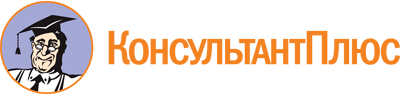 Закон Саратовской области от 25.12.2009 N 217-ЗСО
(ред. от 30.05.2023)
"Об обеспечении доступа к информации о деятельности государственных органов Саратовской области"
(принят Саратовской областной Думой 23.12.2009)Документ предоставлен КонсультантПлюс

www.consultant.ru

Дата сохранения: 27.06.2023
 25 декабря 2009 годаN 217-ЗСОСписок изменяющих документов(в ред. Законов Саратовской областиот 20.02.2012 N 22-ЗСО, от 29.10.2013 N 187-ЗСО, от 30.05.2023 N 54-ЗСО)